Методическое пособиеПОТЕШКИ И СКОРОГОВОРКИдля детей 5 – 7 летавтор-составитель: Птицына С.М., педагог дополнительного образования,высшей квалификационной категориир. п. Кольцово, 2015 г.Потешки для детейЗайка серый наряжается,Видно в гости собирается.Вымыл носик, вымыл лобик,Вымыл ухо, вытер сухо.Надел бантик, стал он франтик.****Сорока – белобокаЛетела издалёкаК малым птенчикам,К своим детушкам.Детки малые пищат,Есть хотят, пить хотят.****Мишка – топтыжкаПо лесу гулял.Мишка – топтыжкаМалину искал.Сердится мишка,Рычит и топочет:Нету малины,А кушать он хочет!****Лисонька – лисичка,Ты где была?В деревне.Лисонька – лисичка,Что ты там делала?Стерегла уточек,Стерегла курочек.****Как у Яшки у котаШубка очень хороша:На груди манишка,На ногах штанишки,На пушистых лапкахКоготки- царапки.Яша – котик озорной,Он веселый и смешной:Любит мячик он гонять,На подушечке лежать.****Сидит кот Яша на окошке,Хулиганит он немножко:Яша наш дерет ковер,На полу дыру протер.Яша любит кушать рыбку,И едва увидит миску,Тут же сразу прибежит,Позабудет мух ловить.Как нам Яшу не ругать?Кот мешает ночью спать:Скачет по полу, дивану,Постоянно лезет в ванну!****Как у нашей МанечкиРозовые маечки.В одной маечке ходилаНаша Манечка, бродила,Заболела Маня наша-Есть не хочет Маня каши!Что нам делать, как помочь ей?Как вернуть улыбку дочке?Созовем совет скорей.Папа скажет у дверей:«Надо нам врача просить,Нашу Манечку лечить»***Была курочка рябенькаБыла курочка рябенька,Снесла яичко беленько.Дед бил, бил – не разбил,Баба била, била – не разбила,Только мышка-покатаюшкаУдарила хвостиком и разбила.Дед плачет, баба плачет,Курочка кудкудахчет,А мышка-покатаюшкаШмыг в норку и ушла, ушла, ушла.Гусей гнала***С горы на гору шла,Я серых гусей гнала,Ой-ли, ой-ли, ой-люли,Я серых гусей гнала.Я гнала, гнала, гнала,Приговаривала,Ой-ли, ой-ли, ой-люли,Приговаривала:- Привыкайте, мои гуси,Ко холодной ко воде,Ой-ли, ой-ли, ой-люли,Ко холодной ко воде,Ко холодной ко воде,Ко шелковой ко траве, Ой-ли, ой-ли, ой-люли, Ко шелковой ко траве.***Как Марфуша для ПетраКак Марфуша для ПетраНаварила, напеклаДевяносто два блина,Два корыта киселя,Пятьдесят пирогов, Не нашла едоков***Как на тоненький ледокКак на тоненький ледокВыпал беленький снежок.Выпал беленький снежок,Ехал Ванюшка-дружок.Ехал Ваня, поспешал,С ворона коня упал.Он упал, упал – лежит,Никто к Ване не бежит…Таня с Маней увидали –Прямо к Ване подбегали.Прямо к Ване подбегалиДа за обе руки брали.Они брали, подымали,На коня его сажали,В путь-дорогу провожали:- Как поедешь ты, Иван,Не зевай по сторонам!***По синю морю корабль бежитПо синю морю корабль бежит,Серый волк на носу стоит,А медведь паруса крепит.Заюшка кораблик за веревку ведет,Лисичка из-за кустика хитро глядит:Как бы зайку украсть,Как бы веревку сорвать***Сбил, сколотил – вот колесоСбил, сколотил – вот колесо:Сел да поехал – ах, хорошо!Оглянулся назад –Одни спицы лежат***Ходит конь по бережкуХодит конь по бережку,Вороной по зеленому.Он головушкой помахивает,Черной гривушкой потряхивает,Золотой уздой побрякивает.Все колечушки-то – бряк, бряк, бряк!Золотые они – звяк, звяк, звяк!СкороговоркиСкороговорки на р•	Хорош пирожок - внутри творожок.•	Ехал Грека через реку, видит Грека в реке рак. Сунул Грека руку в реку, рак за руку Греку цап.•	В реке большая драка - поссорились два рака.•	У тропинки, у тропы за ночь выросли грибы.•	Топор стучит - дрова колю, пила звенит - дрова пилю. Чем больше слов - тем больше дров.•	Хитрую сороку поймать - морока, а сорок сорок - сорок морок.•	Испугался грома Рома, заревел он громче грома, от такого рёва гром притаился за бугром.•	На лугу под горкой лежал сырок с красивой красной коркой. Сорок сорок в короткий срок съели сырок.•	Гроздья рябины на солнце горят, рябит от рябины в глазах у ребят.•	Егор шёл через двор. Нёс Егор с собой топор. Егор шёл чинить забор.•	Пуст бредень в пруду, с бреднем из пруда не выбрести.•	На грядке у пряхи растут гречка и просо.•	Краб крабу сделал грабли, подарил грабли крабу. Грабь граблями гравий краб.•	В огороде старика редька рыросла крепка.•	На воротах сорока, на заборе ворона, на дороге воробей.•	В карете корнет в лорнете играл на кларнете.•	Рака в руку не бери - рака другу подари.•	Ох, как сыро, сыро, сыро от росы, росы, росы.•	Во мраке раки шуршат в драке.•	За тараканом с барабаном, за комодом с топором.•	Гром по горам прокатился, комар с дуба свалился.•	Гордец горбушкой поперхнулся.•	Летят три пичужки через три пустых избушки.•	Прорубь рубили - рыбку ловили.Скороговорки на л•	У ежа и ёлки иголки колки.•	Лиса по лесу шла, лиса лычки драла, лиса лапти плела: мужу двое, себе трое, и детишкам по лаптишкам.•	Тридцать три корабля лавировали, лавировали, да не вылавировали.•	Лень не ленится, к лентяю клеится.•	Рыбу ловит рыболов, весь в реку уплыл улов.•	Лапти лыковые, лыки липовые.•	Елена пельмени любить-любила, да лень пельмени лепить ей было. Лепил Емеля пельмени умело, без лени Елена неделю их ела.•	Ал, ал, бел алмаз, зелен изумруд.•	У ежа и ёлки иголки колки.•	Карась, в лаз не лазь. Застрял в лазе карась.•	На окошке крошку-мошку ловко ловит лапой кошка.•	Вкусна халва, халве хвала!•	Ослик был сегодня зол: он узнал, что он осёл.•	Лена искала булавку, булавка упала под лавку. Под лавку залеть было лень: искала булавку весь день.•	На иве галка, на берегу галька.•	Лань лизнула Лину в лоб.•	Иван болван молоко взболтал, да не выболтал.•	Пилят, колют, колют, пилят Филя с Колей, Коля с Филей.•	Сшит колпак, вязан колпак, да не по колпаковски.•	Летели лебеди с лебедятами.•	Клоун-чудак всё делал не так: лопатой ломал, ломом копал, пилою долбил, долотом пилил, кистью мёл, метлою белил, топорами гладил, утюгом рубил.•	Лисята в гости шли к лисе.•	Лиса по лесу шла, лиса лычки драла, лиса лапти плела: мужу двое, себе трое, и детишкам по лаптишкам.•	У Лилии розы, у Розы лилии.•	Наловила налимов, переналовила, ловила налима, ловила да так и не выловила.Скороговорки на ш•	Крошка кошка на окошке кашу кушала по крошке.•	Сашка шапкой шишки сшиб.•	У нашего Гришеньки под окошком вишенки.•	Сшила Шура шикарную шубу.•	Шапка да шубка - вот и весь Мишутка.•	У Маши на кармашке маки и ромашки.•	Шли сорок мышей, несли сорок грошей; две мыши поплоше несли по два гроша.•	Вяжет Мише бабушка тёпленькие варежки, чтобы греть ладошки Мишутке-крошке.•	Крошка кошка на окошке кашу кушала по крошке.•	Накроши в окрошку картошки и горошку.•	Шесть смешинок из шести корзинок и три смешка из пушистого мешка.•	Кошка на окошке штанишки шьёт, а мышка в сапожках избу метёт.•	Едет Ваня в красной шапке на серебряной лошадке, плёточкою машет, под ним лошадка пляшет.•	Хоть щука и востра, да не съест ерша с хвоста. На ерша хороша верша.•	У Ивашки рубашка, на рубашке кармашки.•	Кашира нас в рогожи обшила, а Тула нас в лапти обула.•	Шла Саша по шоссе и сосала сушку.•	На лугу поспела кашка, кашку есть корова Машка.•	Сашка шапкой шишки сшиб.•	Маше каша надоела, Маша кашу не доела. Маша, кашу доедай, маме не надоедай.•	Пушистая кошка на солнышке сушит шёрстку на спинке, хвостик и уши.•	Мышонку шепчет мышь: "Ты всё шуршишь - не спишь". Мышонок шепчет мыши: "Шуршать я буду тише".•	Прошкина Шавка укусила Пашку; бьёт Пашка шапкой Прошкину Шавку.•	Вымыли мышки миску для Мишки.•	Шёл Фрол по шоссе к Саше в шашки играть.•	По тропинке шла, белый гриб нашла. Походила по опушке, отыскала три волнушки.•	Шесть тараканов с крошкой прошличь по ложке с плошкой.•	Мамаша Ромаше дала сыворотку из-под простокваши.•	Мышь широкими шагами шла по мостовой.•	Смешные шутки у Саши и Мишутки.Скороговорки на с•	Шла Саша по шоссе и сосала сушку.•	Синичка - воробью сестричка.•	У осы не усы, не усищи, а усики.•	Шла Саша по шоссе и сосала сушку.•	Баба стала на носок, а потом на пятку, стала русского плясать, а потом вприсядку!•	У Сени и Сани в сетях сом с усами.•	Цыплята просят проса. Цыплятам на подносе выносит просо Фрося. Все косы Фроси в просе.•	Сел сокол на гол ствол.•	Синичка - воробью сестричка.•	Старый Семён сказал своим сыновьям: "Скосите стог сена". Сыновья скосили стог сена. Старый Семён сказал сыновьям: "Спасибо".•	Семь суток старалась, семь суток спешила, себе сапоги сыромятные сшила.•	Сел сокол на гол ствол.•	Сеня сено в сени нёс, щекотало сено нос.•	У Степана есть сметана - семь копеек туесок.•	Шла кукушка мимо сада, поклевала всю рассаду.•	У киски в миске рис и сосиски.•	Я ему по секрету, а он по всему свету.•	Скворцы и синицы весёлые птицы.•	Босой Сысой сено косит косой.•	Везет Сенька Саньку с Сонькой на санках; санки хлоп, Санька — вбок, Сонька — скок, Сеньку с ног.•	Было весело на горке Сане, Соне и Егорке, а Маруся не каталась - в снег упасть она боялась.•	В осеннем лесу лисы цвета осенних листьев.•	Носит Сеня в сени сено, спать на сене будет Сеня.•	Старик спросил старуху: "Сколько стоит стог старого сена?" Старуха сказала старику: "Стог старого сена стоит сто рублей."•	У маленькой Сани санки едут сами.•	Ой, оса, оса, оса к нам летит с покоса. Ой, боюсь, боюсь, боюсь не спасти мне носа.•	Столы белодубовые, гладкотёсовыструганные.•	Ох, как сыро, сыро, сыро от росы, росы, росы.•	На дворе травушка, в сундуке Савушка.Скороговорки на п•	Стоит поп на копне, колпак на попе, копна под попом, поп под колпаком.•	От топота копыт пыль по полю летит.•	Пров с Пахомом поделили пополам паром.•	От топота копыт пыль по полю летит.•	Ходит перепел между перепёлками со своими перепелятами.•	Расскажите про покупки. Про какие про покупки? Про покупки, про покупки, про покупочки мои.•	Пётр Петрович по прозванью Петров, поймал птицу пигалицу, понёс по рынку, просил полтинку, выдали пятак, он и продал так.•	Пётр Петру пёк пироги, Пётр Петру пироги пёк.•	Поля пошла полоть петрушку в поле.•	Опять пять ребят нашли пять опят.•	Пыхтит, как пышка, наш пухлый Мишка.•	Петя пень пилил пилой.•	Стоит копна с подприкопёночком, а под копной перепёлка с перепелёночком.•	Павел Павлушку пеленовал, распелёнывал, да перепелёнывал.•	Стоит поп на копне, колпак на попе, копна под попом, поп под колпаком.•	Говорили бабы про торги да про покупки, про крупу да про подкрупки.•	Копна-копёнка, а в ней сена не тонко. Прячет копна перепелицу с перепелёнком.•	Пётр первый пошёл погулять, поймал перепёлку пошёл продавать.•	В пруду у Поликарпа три карася, три карпа.•	Поля в поле просо полет.•	Шли три попа, три Прокопия попа, три Прокопьевича. Говорили про попа, про Прокопия попа, про Прокопиевича.•	Сшит колпак не по-колпаковски, вылит колокол не по-колоколовски, надо колпак переколпаковать, перевыколпаковать, надо колокол переколоколовать, перевыколоколовать.•	Побила маменька малого уздой перед избой, перед подызбицей.•	Сыпь в суп всех круп.•	Прошкина Шавка укусила Пашку; бьёт Пашка шапкой Прошкину Шавку.•	Променяла Прасковья карася на три пары чистокровных поросят. Побежали поросята по росе, простудились поросята, да не все.•	К полудню Поля полполя прополола.•	Павел плавал, плавал Павел.•	Карп Поликарпыч и Поликарп Карпыч подкармливали карпов.•	Полпогреба репы, полколпака гороху.•	Голубка клюёт крупку.•	От тополя пух по полю летит.•	Пташка под потолком порхала, порхала и выпорхнула.•	Филипп к печке прилип.•	За посёлком у просёлка в поле пела перепёлка. Перепел прилетел перепёлку перепел.•	Курочка черна-пестра, уточка с носка плоска.•	Шли три Назара, встали у базара и договорили про Прокопа, про Прокопиху и про маленьких Прокопиных Прокопят.•	У Антипа росла одна липа, а Филипп посадил семь лип.•	У пеньков опять пять опят, пять ребят нашли пять опят.•	Наш Полкан попал в капкан.•	Вашему пономарю нашего пономаря не перепономарить, наш пономарь вашего пономаря перепономарит, перевыпономарит.Скороговорки на г•	В грязи у Олега увязла телега, сидеть тут Олегу до самого снега.•	До города дорога в гору, от города с горы.•	В грязи у Олега увязла телега, сидеть тут Олегу до самого снега.•	В огороде рос горох, а за речкой гречка.•	Испугался грома Рома, заревел он громче грома. От такого рёва гром притаился за бугром.•	Гром гремел и грохотал.•	До города дорога в гору, от города с горы.•	Дуб в сугробе греет ноги, снего много на дороге.•	Гули-голуби гуляли, голубику собирали.•	Краб крабу сделал грабли, подарил грабли крабу. Грабь граблями гравий краб.•	На горе гогочут гуси, под горой огонь горит.•	Груша гусениц не любит: грушу гусеницы любят.•	На иве галка, на берегу галька.•	Галдят галчата на грачат, глядят грачата на галчат.•	Гроза грозна, грозна гроза.•	Гогочут гуси у луга, громко грачи галдят, голуби нежно воркуют, грифы строго глядят.•	Груша - девочка мала грушу-дерево трясла. С груши груши градом, Груша грушам рада.Скороговорки на ч•	В четверг, четвёртого числа, в четыре с четвертью часа, четыре чёрненьких, чумазеньких чертёнка чертили чёрными чернилами чертёж чрезвычайно чисто и чётко.•	Испеки-ка в печи из муки калачи.•	Чики-чок, чики-чок, трещит за печкою сверчок.•	В четверг, четвёртого числа, в четыре с четвертью часа, четыре чёрненьких, чумазеньких чертёнка чертили чёрными чернилами чертёж чрезвычайно чисто и чётко.•	На печи, на печи горячие и вкусные пшеничные калачи.•	Щетина у чушки, чешуя у щучки.•	Ёжик, ёжик чудачок сшил колючий приджачок.•	Обычай бычий, ум телячий.•	Запел волчок, загудел волчок, но упал на бочок и молчок.•	Чок, чок, каблучок, наскочил на сучок, оторвался, поломался, чок, чок, каблучок.•	Грач сгоряча осерчал на грача.•	Копали яму глубоченную, получили гору высоченную.•	Выдерни лычко из-под кадычка.•	Чики-чики-чикалочки. Едет гусь на палочке. Уточка - на дудочке, курочка на чурочке, зайчик на тачке, а мальчик на собачке.•	В печурки три чурки, три гуся, три утки.•	Черепаха, не скучая, час сидит за чашкой чая.•	Чемодан чепухи, чепухи чемодан.•	У щучки чешука, у чушки щетинка.•	Чёрной ночью чёрный кот прыгнул в чёрный дымоход. В дымоходе чернота, отыщите там кота!•	Очень горячий чай в чистой чёрной чашке.•	Прачечная пятачок, а химчистка гриввенничек.•	У нас в печурочке золотые чурочки.•	У четырёх черепах по четыре черепашонка.•	Чистит, чистит трубочист трубы во всём доме. Чистит, чистит трубочист звёзды в небосклоне.•	В получетверине гороха - нет и получетверика чревоточенки.•	Не плачь, не плачь, куплю калач, не хнычь, не хнычь, куплю кулич. Не реви, не реви, куплю сухари.•	Чайка у причала отчаянно кричала.•	Речистый парень не плечист, плечистый парень не речист.•	Белочка прыгнула в форточку, оставила на полочке корочку.•	В чемодане у чечётке щётки, чётки, счёты - тётке; чётки, счёты, щётки - дядьке; счёты, щётки, чётки - няньке, лишь чечётка для себя. Пляшет чёкая семья.•	Щи чудак перечесночил, чудак кушать хотел очень.•	Жук увидел одуванчик и присел, как на диванчик.•	Сыпь песочек в жёлтенький черепочек.•	Колокольчики, бубенчики, летели голубенчики.•	Хочет печка вкусно печь, хочет речка быстро течь, хочет тихо падать снег, хочет счастья человек.•	Чито начисто начищен черезчур чугунный чан.•	У четырёх черепашек по четыре черепашонка.•	Испеки-ка в печи из муки калачи.Скороговорки на ц•	Чайные блюдца легко бьются.•	В цветнике цветут цветы.•	Очень часто бьются у Танечки блюдца.•	Маме не спится с ура в выходной, надела из ситца халатик цветной.•	Шильце, мыльце, кривое веретенце, шёлковое полотенце на полке за дверцей.•	Цветок к земле прицепился корнями, цыплюнок клювиком к курице маме.•	Куцая лисица в платьице из ситца мучицу из пшеницы сеет через ситце.•	Две девицы брали водицы из книницы - поливать пшеницу.•	Овца не помнит отца, ей бы клок сенца.•	Над кузницей, мельницей вьтся метелица, по лесу танцует и по полю стелется.•	Цапля чахла, цапля сохла, цапля сдохла.•	Любовалась цыплятами курица: что ни цыплёнок, то умница.•	Чайные блюдца легко бьются.•	Бегают две курицы прямо по улице.•	Ты, молодец, скажи молодцу, пусть молодец молодцу скажет, пусть молодец телёнка привяжет.•	Пёс тоскует на цепи, а попробуй отцепи.•	В цветнике цветут цветы.•	Ценит цепь косец по косовице.•	Цапли цапают цыплят.Скороговорки на н•	Наш Наум себе на уме.•	Няня Нина, Ниня няня.•	Куда ни кинь, всюду клин.•	Наш Наум себе на уме.•	Нет снега, нет и следа.•	Няня Нина, Ниня няня.•	В тину невод закину, с тиной и выну.•	Корнет на кларнете исполнил ноктюрн.•	На чужой стороне и весна не красна.•	Норка вылезла из норки и пошла к знакомой норке.•	Слишком много ножек у сороконожек.•	Краса до венца, а ум доконца.•	Нитке ножницы нужны, с ниткой ножницы дружны. Ножниц нет - не может нитка нужной сделаться длины.Скороговорки на м•	Вы малину мыли ли, мыли да не мылили.•	Свинка Мила мыла рыло.•	Вы малину мыли ли, мыли да не мылили.•	Маленький мальчик менял марки на мячик.•	Марину и Милу малина манила. Марине и Миле малина мила.•	Звала по малину Марина Галину. Марину Галина звала по калину.•	Козёл-мукомол, кому муку молол, кому не молол!•	Свинка Мила мыла рыло.•	Маше каша надоела, Маша кашу не доела. Маша, кашу доедай, маме не надоедай.•	Мама мыла Милу мылом, Мила мыло не любила.•	Макар да кошка, комар да мошка.•	Маланья-болтунья молоко болтала-выбалтывала, да не выболтала.•	Много дыму, да мало пылу.•	Марина грибы мариновала, Марина малину перебирала.•	Майке купили майку с каймой.Скороговорки на т•	У Тамары-тараторки тридцать три скороговорки.•	Течёт речка, печёт печка.•	У Тамары-тараторки тридцать три скороговорки.•	Тридцать три трубача трубят тревогу.•	Ткачи ткали ткани на платье Тане.•	Тимошке Трошка крошит в окрошку крошки.•	Хочет в сад попасть улитка, да мешает ей калитка.•	Игра в лапту требует таланта.•	Глядит кот, как дождик идёт.•	Толком толковать, да без толку расперетолковывать.•	От товарища отстать, без товарища стать.•	Съел тридцать три пирога с пирогом, да все с творогом.•	Течёт речка, печёт печка.•	Трое трубачей трубили в трубы.•	Три сороки тараторки тараторили на горке.•	Стал Егор чинить забор, потерял Егор топор. Вот и ищет до сих пор. Поищи и ты топор.•	Слева пруд и справа пруд, гуси-лебеди плывут.•	У Татки тапки, тапки у Татки.•	Бестолкового учить, только себя трудить.•	Тать у татя урал утятя, украл утятя тать у татя.•	С хрустом, с хрустом едим капусту.•	Ткёт ткач ткани на платок Тане.•	Тук-тук, молоток, забей гвоздиков пяток, тук-тук, тук-тук - и в подмётку и в каблук.•	Толст тот, кто ест торт.•	Труд человека кормит, а лень портит.•	Тететрев сидел у Терентия в клетке, а тетёрка с тетеревятками в лесу на ветке.•	Тридцать три вагона в ряд тараторят, тарахтят.•	Три сороки, три трещётки потеряли по три щётки: три сегодня, три вчера, три ещё позавчера.Скороговорки на щ•	Где щи, там и нас ищи.•	Волки рыщут пищу ищут.•	Где щи, там и нас ищи.•	Наварила щука щей, угощала двух лещей.•	Щуку и леща в роще не сыщешь.•	Волки рыщут пищу ищут.•	Маша ты нас не ищи, щиплем щавель мы на щи.•	Чем чаще чищу, тем чашка чище.•	Эта чаща гуще, эта пуща чаще, эта гуща пуще.•	Щёткой чищу я щенка, щекочу ему бока.•	Щеголиха у щегла щеголихою была.•	Злой кощей не любит щей.•	Щетина у чушки, чешуя у щучки.•	Щипцы да клещи - вот наши вещи.•	Мой руки чаще и чище.•	Щуку тощую с реки притащили рыбаки.•	Щенка щипали за щёку и щекотали щёткой.•	Щёголь-щегол над чащобой щебечет.•	Не вырастишь овощей, не сваришь щей.•	Хлещет, хлещет дождь.•	Тучи гуще, гуще, гуще, капли чаще, чаще, чаще, дождик пуще, пуще, пуще.Скороговорки на д•	Дед Додон в дуду дудел, Димку дед дудой задел.•	Долго рассуждай, да скоро делай.•	Дед Додон в дуду дудел, Димку дед дудой задел.•	Дом у дуба, у дома дуб.•	Стоит дед на копне, колпак на деде, копна под дедом, дед под колпаком.•	Два дровосека, два дроворуба, два дровокола отточили топоры.•	Дровоколорубы рубили дубы.•	Долго рассуждай, да скоро делай.•	По двору, по подворью в добром здоровье.•	Два дровосека, два дровокола, два дроворуба говорили про Ларю, про Ларьку, про Ларину жену.•	Дятел лечит древний дуб, добрый дятел дубу люб.•	В доме одна Домна. Думает Домна: «Дай, приберу». Прибрала Домна дом, а у Домны дом вверх дном.•	Дятел дуб долбил, да не додолбил.•	От добра добра не ищут.•	В дубе дятлово дупло, дятлу в том дупле тепло.•	Дрозд дроздиху дразнил-передразнивал, да не выдразнил.•	Долог день до вечера, коли делать нечего.•	Охал дядя на чужие деньги глядя.•	Дед Данила делил дыню, дольку Диме, дольку Дине.•	На дуб не дуй губ, не дуй губ на дуб.•	Дружба дружбой, а денежки врозь.Скороговорки на х•	Хохлатые хохотушки хохотом хохотали: ха, ха, ха.•	Прохор и Пахом ехали верхом, ехали верхом Прохор и Пахом.•	Порох громко грохнул, в страхе Прохор охнул.•	Что сделано наспех, сделано насмех.•	Посадила баба горох, собрала чертополох.•	Хороша хвалёная хохлома.•	Пошли петухи к червякам в пастухи. Всех пересчитали, всех переклевали.•	Хвастун похвалялся-хвастался, похвалялся-хвастался, да и выхвалился, да и выхвастался.•	Из хвалёнки выходят хаянки.•	Хохлатые хохотушки хохотом хохотали: ха, ха, ха.•	Много худа на свете, а нет хуже худого разума.•	Кричал Архип, Архип охрип. Не надо Архипу кричать до хрипу.•	Хвала халве, вкусна халва, халве хвала.•	Был в саду переполох - там зацвёл чертополох. Чтобы сад не заглох - прополи чертополох.•	У хрюшки хвост крючком, а у хорька торчком.•	Хорошая хозяйка и из петуха уху сварит.•	Прохор и Пахом ехали верхом, ехали верхом Прохор и Пахом.•	Сам себя не хаю, да и людей не хвалю.•	Хорь глух, хориха глуха, глухариха глуха, а глухарь оглох.•	Слева сели три старухи, съели хлеба три краюхи, топотали топотуху, хохотали впокатуху.•	Хавронья хрюкает в хлеву, хохлатка квохчет по двору.Скороговорки на ф•	У Фани фуфайка, у Феди туфли, у Фаины кофта.•	Ваня у Фани, Фаня у Вани.•	У Феофана Митрофаныча три сына Феофаноча.•	Фотограф Пров готовил плов.•	Фока фантазировал, Фёдор фокусничал, Феофан фехтовал с Феоктистом.•	Фрося, брось форс, форс, Фрося, брось.•	Филипп ко всему привык.•	Графу выписали штраф, потому что он не прав.•	Фараонов сфинкс готов - семь потов сошло с рабов.•	У Фани фуфайка, у Феди туфли, у Фаины кофта.•	У Филина Фили два филинёнка - Филька и Филимонка.•	Фортуна велика, да ума мало.•	Фома фрегат направил по фарватеру.•	Фёкла в сарафане расфуфырилась.•	Футка да фатка, футундак да две футендицы.•	Ваня у Фани, Фаня у Вани.Скороговорки на к•	Дали Клаше каши с простоквашей; ела Клаша кашу с простоквашей.•	Стоит дед на копне, колпак на деде, копна под дедом, дед под колпаком.•	Любит кошка молоко, только рыльце коротко.•	Кукушка кукушонку купила капюшон. Надел кукушонок капюшон, в капюшоне кукушонок смешон.•	Идёт козёл, косой козел.•	Около кола бьют в колокола.•	Клара-краля кралась к Ларе.•	Скок-поскок сколочу мосток.•	Купи кипу пик.•	Сорока балаболка, кобылка белабока.•	Коля бежал с другом по кругу.•	Каждый кочет кукарекать хочет.•	У Кондрата куртка коротковата.•	Дали Клаше каши с простоквашей; ела Клаша кашу с простоквашей.•	Идёт козёл с косой козой, идёт коза с косым козлом.•	Косарь Касьян косит косо, не скосить косарю Касьяну покоса.•	Краб крабу сделал грабли, подарил грабли крабу. Грабь граблями гравий краб.•	Копна-копёнка, а в ней сена не тонко. Прячет копна перепелицу с перепелёнком.•	Короб корок корова съела.•	Сидит заяц косой за осокой-травой. Смотрит косой, как девица с косой косит траву косой.•	Вышла курочка из-под крыльца, и опять под крыльцо.•	Карл у Клары украл кораллы, а Клара у Карла украла кларнет.•	Сух сук несёт барсук.•	Палку толкал лапкой Полкан.•	Коваль колокол ковал, ковал и перековывал.•	Карась карасю кропило продал, карась карася кропил да рыдал.•	Пилят, колют, колют, пилят Филя с Колей, Коля с Филей.•	Клара клала лук на полку, угощала им Николку.•	У Кондрата куртка коротковата.•	Купили Егорке салазки для горки. Всю зиму, Егорка калайся на горке.•	Коваль ковал коня. Конь копытом коваля, коваль кнутом коня.•	Жирок да сахарок вот и блинок.•	Наша река широка, как Ока. Как Ока, широка наша река. Так, как Ока, широка наша река.•	Несёт колпак Проха, а в колпаке полколпака гороха.•	Колокол, колокол, кот на окне молоко лакал.•	Сок с берёзы стёк, стёк с берёзы сок.•	Покатил Костя в Кострому в гости.•	Дал Макар Роману карамель, а Роман Макару карандаш.•	Коту прекрасно спится, ему котлета снится.•	Козёл-мукомол, кому муку молол, кому не молол!•	Котик ниток клубок укатил в уголок.•	Ходит квочка около дворочка, водит деток около клеток.•	Курочка черна-пестра, уточка с носка плоска.•	На лугу под горкой лежит сырок с красной коркой. Сорок сорок съели сырок.•	Катька-кокетка купила кепку в клетку.•	Клала Клава лук на полку, Кликнула к себе Николку.•	Скок сорока, скок сорока, слепа с ока, крива с бока.•	Колпак на колпаке, под колпаком колпак.•	Кровельщик Кирилл криво крышу крыл. Перекрыть крышу пригласили Гришу.•	Около кола колокола, и на колах колокола.•	Стоит дед на копне, колпак на деде, копна под дедом, дед под колпаком.•	На полице в коробице полтора каравая лежит.•	Не хочет косой косить косой, говорит: "Коси коса!"•	Не рад Ларя, что кисель кисел.•	Я сидела у Оки, ела яблоки.•	Макар да кошка, комар да мошка.•	У киски в миске сливки скисли.•	В Луку Клим луком кинул.•	Голубой платок, красный колобок.•	Колотил Клим клин, колотил Клим клин, колотил, да не выколотил.•	Кому чин, кому блин, а кому и клин.•	Мелкие ручейки несите струйки.Скороговорки на б•	Боронила борона по боронованному полю.•	Белые бараны били в барабаны.•	Боронила борона по боронованному полю.•	Белые бараны били в барабаны.•	Идут бобры во сыры боры.•	Брит Клим брат, брит Глеб брат, брат Игнат бородат.•	Если бы да кабы, да во рту росли грибы, да все белые бы.•	Бык тупогуб, тупогубенький бычок, у быка бела губа была тупа.•	Либо дождь, либо снег, либо будет, либо нет.•	По бревну бобры бредут.•	Бабка Богатка бегала бегом. Белого барана била батогом.•	Батон, бублик, баранку пекарь испёк спозаранку.•	Белый снег, белый мел, белый сахар тоже бел. Только белка не бела, белой даже не была.•	Садила баба бобы, а уродились грибы.•	С одного дуба не дерут два луба.•	Дубовый столб стоит столбом, в него баран упёрся лбом.•	Добыл бобов бобыль, бобов бобыль добыл.•	У бобра шапка добра, а у бобрят богаче наряд.•	Баран-буян залез в бурьян.•	Белый баран блеял у брода. Бараны у брода бродить не хотят.•	Старой бабе и на печи ухабы.•	Борона боронит, камень о камень стучит.•	Олежал бочок бычок.•	Бегал баран по крутым берегам, бодался, толкался, по травке валялся.Скороговорки на з•	Пошёл спозаранку Назар на базар. Купил там козу и корзинку Назар.•	На возу лоза, у воза коза.•	Знала бы соседка, узнает и наседка.•	Пошёл спозаранку Назар на базар. Купил там козу и корзинку Назар.•	Девчонка везла на возу козлёнка, козла и козу.•	Не всё то золото, что блестит.•	Белозубый, острозубый заяц залихватски грыз арбуз.•	Здоровому и нездоровое здорово, а нездоровому и здоровое нездорово.•	Три козы среди лозы схоронились от грозы. Вот и кончилась гроза. Козы сдесь, а где лоза?•	На заре порозовело.•	На возу лоза, у воза коза.•	Завывает ветер, зевает, зевает. Засмеялись дети: зима засыпает.•	Заколдованный замок на все запоры замкнут.•	Все озёра - зеркала из зелёного стекла.•	От зорьки до зорьки моряки на вахте зорки.•	Розовые розы замерзают в морозыСкороговорки на в•	Проворонила ворона воронёнка.•	Водовоз вёз воду из водопровода.•	Сваливай, сваливай свою вину на невиновного.•	Проворонила ворона воронёнка.•	Воротилась Варвара из города, привезла новостей с три короба.•	Веселей Савелий сено пошевеливай.•	Свиристель свиристит свирелью.•	Верзила Вавила весело ворочал вилами.•	Вылили мыло в ванну и вымыли мылом Ваню.•	Стерегла цыплят Варвара, а ворона воровала, всех цыплят поворовала - проворонила Варвара.•	Около кола вьюн и хмель вьются на плетень. Вьются, плетутся, заплетаются, расперезавиваются.•	В субботу на работу, в воскресенье на веселье.•	Ворона воровала цыплят, а Варвара караулила.•	Я нарвал овце овса. Ешь скорей овёс овца.•	Съел Валерик вареник, а Валюшка ватрушку.•	Волхвовал волхв в хлеву с волхвами.•	Я во двор вела вола, вол за холм увёл меня.•	Дорого вовремя время.•	Была у Фрола, Фролу на Лавра наврала. Пойду к Лавру на Фрола Лавру навру.•	Водовоз вёз воду из водопровода.•	Ворон рвал ревень во рву.•	Валин валенок провалился в проталинок.Скороговорки на ж•	Жужжит жужелица, жужжит, кружится.•	Дружба дружбой, а служба службой.•	Жужжит жужелица, жужжит, кружится.•	Жить-поживать, да добра наживать.•	Лежебока рыжий кот отлежал себе живот.•	У пчёлки жалко жалит жарко.•	Жук и жаба дружно живут, дружно живут, баклажаны жуют.•	Дружба дружбой, а служба службой.•	Вожжи из кожи в хомут вхожи.•	Жук летает над лужком, он устал ходить пешком.•	На базаре ёжик накупил сапожек.•	Жёлудь в лужице лежит, жёлтый лист над ним кружит.•	Жирная жаба жалела жука.•	Ужин не нужет, коль обед дружен.•	Чтобы жить с друзьями дружно, обижать друзей не нужно.•	Уж и жаба не рыбы. У ужа и жабы нет жабер.•	Рыжая лошадь ржала во ржи.•	Уже ужи в луже.•	У Жени рыжая горжетка.•	Ужа ужалила ужица, ужу с ужицей не ужиться.•	Шаль жаль, жаль шаль.•	Окунь жил в реке под кручей, полосатый и колючий.•	Заржавел железный замок в нежилом замке.•	Подальше положишь, поближе возьмёшь.•	От жары во ржи пожар.•	Жанне жалко Жана, Жану жалко ЖаннуМуниципальное бюджетное образовательное учреждение дополнительного образования детей Центр детского творчества «Созвездие» с функциями межшкольного методического центра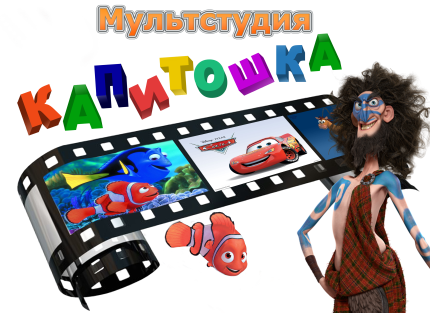 